.Intro: 32 Count Intro/17 Seconds (Start on main vocals “Nothing you can do”)Cross Step. Back Step. Coaster Step. Forward Step. Step. Pivot 1/2 turn. 1/2 Turn Left.Weave Right. Side Rock. Behind-Side. Right Diagonal Shuffle (towards Left Corner).Step. 1/2 turn Right. Ball-Step. Walk Forward. Full turn Left. Step. 1/2 turn.*Note: You can replace counts 5 – 6 (Full turn Left) with 2 walks forward stepping: Right, Left.Walk forward. Forward Rock. Behind Step. 1/4 turn Right. Step 1/2 turn. Forward Step.Cross Rock. Right Chasse. Cross Rock. Triple 1/2 turn.Cross Rock. Right Chasse. Cross Rock. Triple 1/2 turn.Step-Lock. Right Lock Step. Step-Lock. Left Kick-Ball-Cross. (Towards Right & Left Diagonals)Side Rock. 1/4 turn. Full Turn Right. Forward Rock. 1/2 turn Left. Scuff.Contact: karlwinsondance@hotmail.com or 07792984427Last Revision - 19th July 2013Dance Away The Pain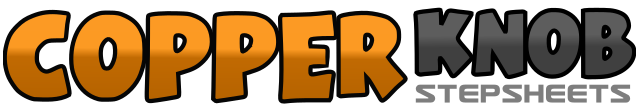 .......Count:64Wall:2Level:Intermediate.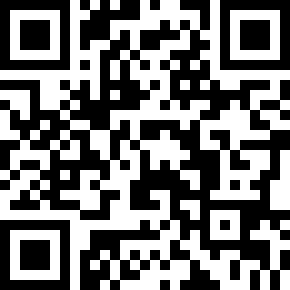 Choreographer:Karl-Harry Winson (UK) - July 2013Karl-Harry Winson (UK) - July 2013Karl-Harry Winson (UK) - July 2013Karl-Harry Winson (UK) - July 2013Karl-Harry Winson (UK) - July 2013.Music:Dance Your Pain Away - Agnetha Fältskog : (Album: A - iTunes.co.uk)Dance Your Pain Away - Agnetha Fältskog : (Album: A - iTunes.co.uk)Dance Your Pain Away - Agnetha Fältskog : (Album: A - iTunes.co.uk)Dance Your Pain Away - Agnetha Fältskog : (Album: A - iTunes.co.uk)Dance Your Pain Away - Agnetha Fältskog : (Album: A - iTunes.co.uk)........1 – 2Cross Right over Left. Step back on Left.3&4Step back on Right. Step Left beside Right. Step forward on Right.5 – 6Step forward on Left. Step Forward on Right.7 – 8Pivot 1/2 turn Left (6.00). Make 1/2 turn Left stepping back on the Right (12.00).1&2Cross step Left behind Right. Step Right to Right side. Cross Left over Right.3 – 4Rock Right out to Right side. Recover weight on Left.5 – 6Cross Right behind Left. Step Left to Left side.7&8Step Right foot forward towards Left diagonal/corner. Close Left beside Right. Step forward on Right (10.30).1 – 2Step forward on Left. Pivot 1/2 turn Right (4.30 Corner).&3-4Step Left beside Right. Step forward on Right. Walk forward on Left (4.30).5 – 6Make 1/2 turn Left stepping back on Right (10.30). Make 1/2 turn Left stepping Left forward (4.30).7 – 8Step forward on Right. Pivot 1/2 turn Left (10.30).1-2-3Walk forward on Right towards Left diagonal (10.30). Rock forward on Left. Recover weight back on Right.4 – 5Cross Left behind Right straightening up to 12.00 Wall. Make 1/4 turn Right stepping Right forward (3.00).6 – 7Step Left forward. Pivot 1/2 turn Right (9.00).8Step forward on Left. (9.00).1 – 2Cross rock Right over Left. Recover weight on Left.3&4Step Right to Right side. Close Left next to Right. Step Right to Right side.5 – 6Cross rock Left over Right. Recover weight on Right.7&8Triple 1/2 turn Left stepping: Left, Right, Left (3.00).1 – 2Cross rock Right over Left. Recover weight on Left.3&4Step Right to Right side. Close Left next to Right. Step Right to Right side.5 – 6Cross rock Left over Right. Recover weight on Right.7&8Triple 1/2 turn Left stepping: Left, Right, Left (9.00).1 – 2Step Right Diagonally forward Right. Lock step Left behind Right.3&4(Still on Right Diagonal) Step forward on Right. Lock step Left behind Right. Step forward on Right.5 – 6Step Left Diagonally forward Left. Lock step Right behind Left.7&8(Still on Left Diagonal) Kick Left forward. Step ball of Left to Left side. Cross step Right over Left.1 – 2Rock Left to left side. Recover weight on Right making 1/4 turn Right (12.00).3 – 4Make 1/2 turn Right stepping back on Left. Make 1/2 turn Right stepping Right forward.5 – 6Rock forward on Left. Recover weight back on Right.7 – 8Make 1/2 turn Left stepping Left forward. Scuff Right beside and slightly across Left (6.00).